РЕШЕНИЕВ соответствии с Решением Городской Думы Петропавловск-Камчатского городского округа от 31.10.2013 № 145-нд «О наградах и почетных званиях Петропавловск-Камчатского городского округа» Городская Дума Петропавловск-Камчатского городского округаРЕШИЛА:1. Наградить Почетными грамотами Городской Думы Петропавловск-Камчатского городского округа за значительный вклад в развитие бухгалтерской деятельности на территории Петропавловск-Камчатского городского округа в результате многолетнего добросовестного труда и высокого уровня профессионализма следующих работников муниципального бюджетного учреждения Петропавловск-Камчатского городского округа «Централизованная бухгалтерия»:Артищеву Ирину Петровну – начальника отдела расчетов по оплате труда;Гуменюк Олесю Сергеевну – заместителя начальника финансово-экономического отдела;Исаеву Юлию Петровну – начальника отдела учета продуктов питания и расчетов по оплате за содержание детей в ДОУ;Полетаеву Светлану Николаевну – ведущего бухгалтера финансового отдела по учету фактических и кассовых расходов;Соколовскую Светлану Вячеславовну – ведущего бухгалтера финансового отдела по учету фактических и кассовых расходов.2. Разместить настоящее решение на официальном сайте Городской Думы Петропавловск-Камчатского городского округа в информационно-телекоммуникационной сети «Интернет».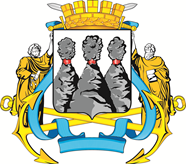 ГОРОДСКАЯ ДУМАПЕТРОПАВЛОВСК-КАМЧАТСКОГО ГОРОДСКОГО ОКРУГАот 22.12.2021 № 1113-р44-я сессияг.Петропавловск-КамчатскийО награждении Почетными грамотами Городской Думы Петропавловск-Камчатского городского округа работников муниципального бюджетного учреждения Петропавловск-Камчатского городского округа «Централизованная бухгалтерия»Председатель Городской Думы Петропавловск-Камчатского городского округа                             Г.В. Монахова